Feedback can be:Please use additional sheets if necessary. We need to receive your feedback by 5pm, Monday 14th September 2020 1. Your details:Full Name:  __________________________________________________________________________________Postal Address:  __________________________________________________________________________________Email:  ______________________________________ Phone:  _______________________________2. The specific parts of the Draft Engineering Code of Practice 2020 that my feedback relates to are: (Give Details).3. My feedback is that:(State the nature of your feedback, clearly indicating whether you support or oppose the specific parts or wish to have amendments made, giving reasons and expected benefits.  Please continue on separate sheet(s) if necessary).4. I/We seek the following amendments to the Engineering Code of Practice 2020(State whether the amendments sought involve changes to text, drawing/s and/or the inclusion of a new section and/or chapter).7. Signature of person providing feedback(A signature is not required if you provide feedback by electronic means).Date:        /        / 2020If you have used extra sheets for this feedback please attach them to this form and indicate this below:  Yes, I have attached extra sheets				  No, I have not attached extra sheetsPLEASE NOTE: ALL FEEDBACK BECOMES PUBLIC INFORMATIONFeedback Form on the Draft Engineering Code of Practice 2020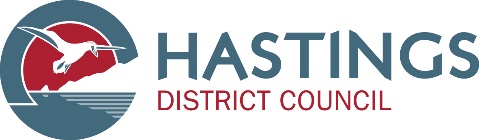 Posted to:Abby FootePlanning and Regulatory Services GroupHastings District CouncilPrivate Bag 9002Hastings 4156abbyf@hdc.govt.nzDelivered to:Civic Administration BuildingHastings District CouncilLyndon Road EastHastings